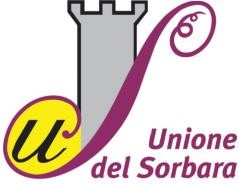 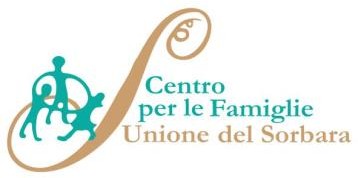 Mercoledì 27 novembre ore 20.30“L’ADOLESCENZA OGGI: I NOSTRI RAGAZZI ALLE PRESECON LA SOCIETÀ CONTEMPORANEA”Incontro aperto ad Allenatori, Educatori ed adulti che hanno a che fare con il mondo dell’adolescenzaDott. Andrea Marsanich Psicologo e Psicoterapeutadel Centro per le Famiglie Unione del SorbaraPresso la Polisportiva di Bastiglia (MO)Via Don Giovanni Minzoni, 1/APer informazioni:Centro per le Famiglie dell’Unione del Sorbara Sede di Sorbara di Bomporto: Piazza dei Tigli 9  - 41030 - Tel. 348 5294578Sede di Nonantola: Piazza della Liberzione 22 - 41015 - Tel. 059 896539www.centrofamiglieunionedelsorbara.itsegreteria@centrofamiglieunionedelsorbara.it